Муниципальное автономное общеобразовательное учреждение «Средняя общеобразовательная школа № 18»                                                                                              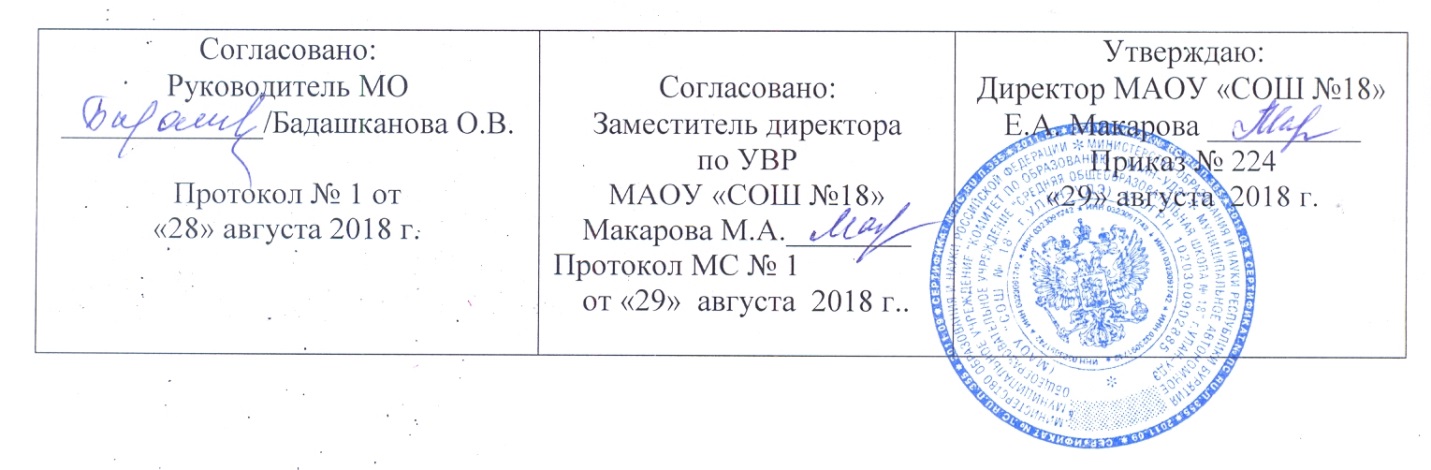 Рабочая программа учебного предмета Русский язык5 класс                                              Составитель программы: Цыбикова Е.Кг. Улан-Удэ2019 - 2020 учебный годПояснительная запискаОбщие цели образования с учётом специфики учебного предмета.         В системе школьного образования учебный предмет «Русский язык» занимает особое место: является не только объектом изучения, но и средством обучения. Как средство познания действительности русский язык обеспечивает развитие интеллектуальных и творческих способностей ребёнка, развивает его абстрактное мышление, память, воображение, формирует навыки самостоятельной учебной деятельности, самообразования и самореализации личности. Будучи формой хранения и усвоения различных знаний, русский язык неразрывно связан со всеми школьными предметами и влияет на качество усвоения всех других школьных предметов, а в перспективе способствует овладению будущей профессией. Цели обучения:Воспитание гражданственности и патриотизма, любви к русскому языку, сознательного отношения к языку как духовной ценности, средству общения и получения знаний в разных сферах человеческой деятельности;развитие речевой и мыслительной деятельности, коммуникативных умений и навыков, обеспечивающих свободное владение русским литературным языком в разных сферах и ситуациях общения; готовности и способности к речевому взаимодействию и взаимопониманию; потребности в речевом самосовершенствовании;освоение знаний о русском языке, его устройстве и функционировании в различных сферах и ситуациях общения, стилистических ресурсах, основных нормах русского литературного языка и речевого этикета; обогащение словарного запаса и расширение круга используемых грамматических средств;формирование умений опознавать, анализировать, классифицировать языковые факты, оценивать их с точки зрения нормативности, соответствия сфере и ситуации общения, осуществлять информационный поиск, извлекать и преобразовывать необходимую информацию;применение полученных знаний и умений в собственной речевой практике.Реализация указанных целей достигается в процессе формирования и развития следующих предметных компетенций: коммуникативной, языковой и лингвистической (языковедческой), культуроведческой.Данные цели обусловливают решение следующих задач:Развитие всех видов речевой деятельности: чтение, аудирование, говорение, письмо;формирование универсальных учебных действий: познавательных, регулятивных, коммуникативных;формирование прочных орфографических и пунктуационных умений и навыков, овладение нормами русского литературного языка и обогащение словарного запаса и грамматического строя речи учащихсяОбщая характеристика учебного курса.          Русский язык – государственный язык РФ, средство межнационального общения и консолидации народов России. По своей специфике и социальной значимости – явление уникальное: он является средством общения и формой передачи информации, средством хранения и усвоения знаний, частью духовной культуры народа, средством приобщения к богатствам русской культуры и литературы.Актуальность изучения курса.               В системе школьного образования учебный предмет «Русский язык» занимает особое место: является не только объектом изучения, но и средством обучения. Как средство познания действительности русский язык обеспечивает развитие интеллектуальных и творческих способностей ребенка, развивает его абстрактное мышление, память и воображение, формирует навыки самостоятельной учебной деятельности, самообразования и самореализации личности. Будучи формой хранения и усвоения различных знаний, русский язык неразрывно связан со всеми школьными предметами и влияет на качество усвоения всех других школьных предметов, а в перспективе способствует овладению будущей профессией.  Принципами отбора содержания материала программы являются:систематичность;научность;доступность;возможность практического применения полученных знаний;реалистичность с точки зрения возможности усвоения основного содержания  программы за 136 ч.целостность;вариативность;интеграция;гуманитаризация      Принципы связаны с преемственностью целей образования на различных ступенях и уровнях обучения, логикой внутрипредметных связей, а также с учётом возрастных особенностей развития учащихся.    Данная программа составлена на основании нормативно-правовых документов:Конституция РФ.Федеральный закон от 29.12.2012 № 273-ФЗ "Об образовании в Российской Федерации".Закон Республики Бурятия от 13.12.2013 № 240-V «Об образовании в Республике Бурятия».Федеральный государственный образовательный стандарт основного общего образования (утвержден приказом Минобрнауки России от 17 декабря 2010 г. № 1897)Примерная программа  основного общего образования по русскому языку и  Программа по русскому к учебнику для 5 класса общеобразовательной школы авторов М.М Разумовской,С.И Львова, В.И.Капинос и др. – М.: Дрофа, 2017.  (Стандарты второго поколения).Санитарно-эпидемиологических правил и нормативов  СанПиН 2.4.2.2821-10 "Санитарно-эпидемиологические требования к условиям и организации обучения в общеобразовательных учреждениях" (Постановление Главного государственного санитарного врача Российской Федерации от 29 декабря . N 189 )Устав МАОУ « СОШ №18»Образовательная программа основного общего образования МАОУ «СОШ №18»Локальные акты МАОУ « СОШ №18».Описание места учебного предмета в учебном плане.        Федеральный базисный учебный план для образовательных учреждений Российской Федерации отводит 735 ч. для обязательного изучения учебного предмета «Русский язык» на этапе  основного общего образования, в том числе в пятых классах  170 часов из расчета 5 учебных часа в неделю.                     Данная рабочая программа составлена по курсу  «Русский язык» 5класс. Программа рассчитана на 136 часов (4 часов в неделю). Характеристика  подросткового возраста и виды деятельности  подростка. Подростковый возраст в человеческой культуре не является еще окончательно оформившимся. Имеет место очевидный  «зазор» между младшими школьниками, усердно постигающими основы знаний, и юношами, входящими в избранную профессию, однако особая культурная форма проживания отрочества пока что отсутствует, и  школьная жизнь современных подростков продолжается в большинстве случаев не только в стенах тех же образовательных учреждений, где обучаются младшие школьники, но и в сходных формах.Однако отношения подростка  к миру принципиально иные. Подросток начинает проявлять взрослость, то есть готовность к взрослой жизни, выражающуюся в возросшей самостоятельности и ответственности. Этому возрасту свойственно субъективное переживание, чувство взрослости: потребность равноправия, уважения и самостоятельности, требование серьезного, доверительного отношения со стороны взрослых. Пренебрежение этими требованиями, неудовлетворение этой потребности обостряет негативные черты кризисного периода. Очень важно, что в круг значимых людей для подростка входят преимущественно его сверстники, самоопределяющиеся и рискующие вместе с ним.Уже в начале подросткового возраста общение со сверстниками  определяется как самостоятельная сфера жизни, критически осмысляются нормы этого общения. Подросток выделяет эталон взрослости (взрослых отношений) и смотрит на себя через этот эталон. Появляется интерес к собственной личности; установка на обширные пространственные и временные масштабы, которые становятся важнее текущих, сегодняшних; появляется стремление к неизвестному, рискованному, к приключениям, героизму, испытанию себя; появляется сопротивление, стремление к волевым усилиям, перерастающее иногда в свои негативные варианты. Все эти особенности характеризуют активность подростка, направленную на построение образа себя в мире. Подросток пробует активно взаимодействовать, экспериментировать с миром социальных отношений (социальное экспериментирование).  Потребность определиться в мире отношений влечет подростка к участию в новых видах деятельности. Замыслы младшего подростка первоначально нечетки, расплывчаты, масштабны и некритичны. Пробуя осуществить их, он сталкивается с несоответствием своих представлений о себе и мире реальному положению дел. В этом конфликте подросток постепенно начинает осознавать границы собственной взрослости, которые задаются степенью самостоятельности и ответственности. Возникает новое отношение к учению – стремление к самообразованию, тенденция к самостоятельности в учении:   стремление ставить цели и планировать ход учебной работы, потребность в оценке своих достижений. Строя учебную деятельность подростков,   она не адресуется  к деятельности, ведущей за собой развитие. Подростковая школа – это деятельностный ансамбль, в котором у учебной деятельности есть своя сольная партия: развитие комплекса способностей и компетентностей, по-житейски называемых «умение и желание учиться». Овладев формами учебной деятельности в младшем школьном возрасте, подросток стремится получить признание других людей, внутреннюю уверенность в своих умениях, жаждет личностного проявления и признания этого проявления сверстниками и взрослыми. К учебной деятельности подросток предъявляет новые требования: она должна обеспечить условия для его самооценки и самораскрытия, должна быть значимой для уважаемых подростком людей, для общества. В отличие от младшего школьника  для подростков становится принципиальной их личная склонность к изучению того или иного предмета, знание цели изучения предмета, возможность применения результатов обучения в решении практических задач. Подростков не удовлетворяет роль пассивных слушателей, им неинтересно записывать готовые решения. Они ждут новых форм обучения, в которых были бы реализованы их активность, деятельный характер мышления, тяга к самостоятельности. Чем старше подросток, тем больше он тяготеет к осознанию своих учебных действий, к их планированию и, в конечном счете, к управлению ими. Этому способствует становящееся понятийное мышление, основы которого закладываются в младшем школьном возрасте.  В подростковом возрасте, благодаря освоению культурных форм общественного сознания (естественные и общественные науки, духовные Этому способствует становящееся понятийное мышление, основы которого закладываются в младшем школьном возрасте.  В подростковом возрасте, благодаря освоению культурных форм общественного сознания (естественные и общественные науки, духовные практики самовыражения)   мышление в понятиях коренным образом преобразует структуру сознания ребенка, оно начинает определять работу памяти, восприятия, воображения, внимания.Продуктивное завершение подросткового возраста происходит с появлением способности осознанно, инициативно и ответственно строить свое действие в мире, основываясь не только на видении собственного действия безотносительно к возможности его реализации, но с учетом «отношения мира» к своему действию. Поведение человека становится поведением для себя, человек осознает себя как некое единство.  Виды деятельности подростка:Совместно-распределенная учебная деятельность в личностно-ориентированных формах (включающих возможность самостоятельного планирования и целеполагания, возможность проявить свою индивидуальность, выполнять «взрослые» функции – контроля, оценки, дидактической организации материала и пр.).Совместно-распределенная проектная деятельность, ориентированная на получение социально-значимого продукта.Исследовательская деятельность в ее разных формах, в том числе,  осмысленное экспериментирование с природными объектами, социальное экспериментирование, направленное на выстраивание отношений с окружающими людьми, тактики собственного поведения.Творческая деятельность (художественное, техническое и другое творчество), направленная на самореализацию и самоосознание.Спортивная деятельность, направленная на построение образа себя, самоизменение.  Задачи, решаемые подростками в разных видах  деятельности. Научиться самостоятельно планировать учебную работу, свое участие в разных видах совместной деятельности, осуществлять целеполагание в знакомых видах деятельности.Научиться осуществлять контроль и содержательную оценку собственного участия в разных видах деятельности.Освоить разные способы представления результатов своей деятельности.Научиться действовать по собственному замыслу, в соответствии с самостоятельно поставленными целями, находя способы реализации своего замысла.Выстроить адекватное представление о собственном месте в мире, осознать собственные предпочтения и возможности в разных видах деятельности; выстроить собственную картину мира и свою позицию.Научиться адекватно выражать и воспринимать себя: свои мысли, ощущения, переживания, чувства. Научиться эффективно взаимодействовать со сверстниками, взрослыми и младшими детьми, осуществляя разнообразную совместную деятельность с ними.Обоснование целесообразности изменений в примерной программе.Программа конкретизирована для 5 класса, так как примерная программа рассчитана на 5 – 9 классы.Ценностные ориентиры содержания учебного предмета    Главной целью школьного образования является развитие ребенка как компетентной личности путем включения его в различные виды ценностной человеческой деятельности: учеба, познание, коммуникация, профессионально-трудовой выбор, личностное саморазвитие, ценностные ориентации, поиск смыслов жизнедеятельности.Курс русского языка для 5 класса  направлен на совершенствование речевой деятельности учащихся на основе овладения знаниями об устройстве русского языка и особенностях его употребления в разных условиях общения, на базе усвоения основных норм русского литературного языка, речевого этикета. Учитывая то, что сегодня обучение русскому языку происходит в сложных условиях, когда снижается общая культура населения, расшатываются нормы литературного языка, в программе усилен аспект культуры речи. Содержание обучения ориентировано на развитие личности ученика, воспитание культурного человека, владеющего нормами литературного языка, способного свободно выражать свои мысли и чувства в устной и письменной форме, соблюдать этические нормы общения. Рабочая  программа предусматривает формирование таких жизненно важных умений, как различные виды чтения, информационная переработка текстов, поиск информации в различных источниках, а также способность передавать ее в соответствии с условиями общения.   Курс направлен на интенсивное речевое и интеллектуальное развитие, таким образом, создавая условия для реализации надпредметной функции, которую русский язык выполняет в системе школьного образования. В процессе обучения ученик получает возможность совершенствовать общеучебные умения, навыки, способы деятельности, которые базируются на видах речевой деятельности и предполагают развитие речемыслительных способностей. В процессе изучения русского (родного) языка совершенствуются и развиваются следующие общеучебные умения: коммуникативные (владение всеми видами речевой деятельности и основами культуры устной и письменной речи, базовыми умениями и навыками использования языка в жизненно важных для учащихся сферах и ситуациях общения), интеллектуальные (сравнение и сопоставление, соотнесение, синтез, обобщение, абстрагирование, оценивание и классификация), информационные (умение осуществлять библиографический поиск, извлекать информацию из различных источников, умение работать с текстом), организационные (умение формулировать цель деятельности, планировать ее, осуществлять самоконтроль, самооценку, самокоррекцию).Личностные, метапредметные и предметные результаты освоения учебного предмета.Личностными результатами освоения программы по русскому языку являются:1)понимание русского языка как одной из основных национально-культурных ценностей русского народа, определяющей роли родного языка в развитии интеллектуальных, творческих способностей и моральных качеств личности, его значения в процессе получения школьного образования;2)осознание эстетической ценности русского языка; уважительное отношение к родному языку, гордость за него; потребность сохранить чистоту русского языка как явления национальной культуры; стремление к речевому самосовершенствованию;3)достаточный объем словарного запаса и усвоенных грамматических средств для свободного выражения мыслей и чувств в процессе речевого общения; способность к самооценке на основе наблюдения за собственной речью.Метапредметными результатами освоения программы по русскому языку являются:1) владение всеми видами речевой деятельности: аудирование и чтение:•адекватное понимание информации устного и письменного сообщения (коммуникативной установки, темы текста, основной мысли; основной и дополнительной информации);•владение разными видами чтения (поисковым, просмотровым, ознакомительным, изучающим) текстов разных стилей и жанров;•адекватное восприятие на слух текстов разных стилей и жанров; владение разными видами аудирования (выборочным, ознакомительным, детальным);•способность извлекать информацию из различных источников, включая средства массовой информации, компакт-диски учебного назначения, ресурсы Интернета; свободно пользоваться словарями различных типов, справочной литературой, в том числе и на электронных носителях;•овладение приемами отбора и систематизации материала на определенную тему; умение вести самостоятельный поиск информации; способность к преобразованию, сохранению и передаче информации, полученной в результате чтения или аудирования;•умение сопоставлять и сравнивать речевые высказывания с точки зрения их содержания, стилистических особенностей и использованных языковых средств;говорение и письмо:•  способность определять цели предстоящей учебной деятельности (индивидуальной и коллективной), последовательность действий, оценивать достигнутые результаты и адекватно формулировать их в устной и письменной форме;•  умение воспроизводить прослушанный или прочитанный текст с заданной степенью свернутости (план, пересказ);•  умение создавать устные и письменные тексты разных типов, стилей речи и жанров с учетом замысла, адресата и ситуации общения;•  способность свободно, правильно излагать свои мысли в устной и письменной форме, соблюдать нормы построения текста (логичность, последовательность, связность, соответствие теме и др.); адекватно выражать свое отношение к фактам и явлениям окружающей действительности, к прочитанному, услышанному, увиденному;•  владение различными видами монолога и диалога;•  соблюдение в практике речевого общения основных орфоэпических, лексических, грамматических, стилистических норм современного русского литературного языка; соблюдение основных правил орфографии и пунктуации в процессе письменного общения;•  способность участвовать в речевом общении, соблюдая нормы речевого этикета; адекватно использовать жесты, мимику в процессе речевого общения;•  способность осуществлять речевой самоконтроль в процессе учебной деятельности и в повседневной практике речевого общения; способность оценивать свою речь с точки зрения ее содержания, языкового оформления; умение находить грамматические и речевые ошибки, недочеты, исправлять их; совершенствовать и редактировать собственные тексты;•  умение выступать перед аудиторией сверстников с небольшими сообщениями, докладом, рефератом; участие в спорах, обсуждениях актуальных тем с использованием различных средства аргументации;2)применение приобретенных знаний, умений и навыков в повседневной жизни; способность использовать родной язык как средство получения знаний по другим учебным предметам; применение полученных знаний, умений и навыков анализа языковых явлений на межпредметном уровне (на уроках иностранного языка, литературы и др.);3)коммуникативно-целесообразное взаимодействие с окружающими людьми в процессе речевого общения, совместного выполнения какого-либо задания, участия в спорах, обсуждениях актуальных тем; овладение национально-культурными нормами речевого поведения в различных ситуациях формального и неформального межличностного и межкультурного общения.Предметными результатами освоения программы по русскому языку являются:1)представление об основных функциях языка, о роли русского языка как национального языка русского народа, как государственного языка Российской Федерации и языка межнационального общения, о связи языка и культуры народа, о роли родного языка в жизни человека и общества;2)понимание места родного языка в системе гуманитарных наук и его роли в образовании в целом;3)усвоение основ научных знаний о родном языке; понимание взаимосвязи его уровней и единиц;4)освоение базовых понятий лингвистики: лингвистика и ее основные разделы; язык и речь, речевое общение, речь устная и письменная; монолог, диалог и их виды; ситуация речевого общения; разговорная речь, научный стиль, язык художественной литературы; жанры научного стиля и разговорной речи; функционально-смысловые типы речи (повествование, описание, рассуждение); текст, типы текста; основные единицы языка, их признаки и особенности употребления в речи;5)овладение основными стилистическими ресурсами лексики и фразеологии русского языка, основными нормами русского литературного языка (орфоэпическими, лексическими, грамматическими, орфографическими, пунктуационными), нормами речевого этикета и использование их в своей речевой практике при создании устных и письменных высказываний;6)опознавание и анализ основных единиц языка, грамматических категорий языка, уместное употребление языковых единиц адекватно ситуации речевого общения;7)проведение различных видов анализа слова (фонетического, морфемного, словообразовательного, лексического, морфологического), синтаксического анализа словосочетания и предложения;8)понимание коммуникативно-эстетических возможностей лексической и грамматической синонимии и использование их в собственной речевой практике;9)осознание эстетической функции родного языка, способность оценивать эстетическую сторону речевого высказывания при анализе текстов художественной литературы.Содержание программыСодержание курса.Распределение учебных часов по разделам программы.О языке и речи – 3 часов.Повторение изученного в начальных классах - 26 час. Фонетика. Графика - 3 часов.Текст – 2 часаПисьмо. Орфография - 12 часов.Строение слова - 3 часов.Слово как часть речи - 4 часов.Текст (продолжение) – 2 часаСистематический курс русского языка — 127 часов. Фонетика. Орфоэпия - 7 часов.Лексика. Словообразование. Правописание - 18 часа.Стили речи – 4 часов Синтаксис и пунктуация (вводный курс) - 24 часов.Строение текста – 3 часа Самостоятельные и служебные части речи - 1 час.Глагол - 15 часов.Строение текста (продолжение) – 2 часа.Имя существительное - 14 часов.Строение текста (продолжение) – 4 часов.Имя прилагательное - 7 часов.Повторение и обобщение изученного в 5 классе - 9 часовКраеведческий материал. Происхождение названия озера Байкал.Краеведческий материал: топонимика и ономастика.Организация внеурочной деятельности по предмету.Внеурочная деятельность по предмету осуществляется в течение учебного года. Для учащихся 5 класса во внеурочное время организуются интеллектуальные игры, викторины и конкурсы по предмету, проводятся занятия по учебно-исследовательской деятельности, что даёт им возможность участвовать в НПК «Шаг в будущее». Учебно-тематический планПланируемые результаты изучения учебного предмета Учащиеся должны знать:основные сведения о языке, изученные в 5 классе;роль русского языка как национального языка русского народа, государственного языка Российской Федерации и средства межнационального общения;смысл понятий: речь устная и письменная, монолог, диалог, сфера и ситуация речевого общения; основные признаки разговорной речи, научного, публицистического, официально-делового стилей, языка художественной литературы; особенности основных жанров научного, публицистического, официально-делового стилей и разговорной речи;признаки текста и его функционально-смысловых типов (повествования, описания, рассуждения); основные единицы языка, их признаки; основные нормы русского литературного языка (орфоэпические, лексические, грамматические,орфографические, пунктуационные); нормы речевого этикета.      Учащиеся должны уметь: аудированиепонимать основное содержание небольшого по объему научно-учебного и художественного текста, воспринимаемого на слух; выделять основную мысль, структурные части исходного текста; фонетика и графикавыделять в слове звуки речи; давать им фонетическую характеристику; различать ударные и безударные слоги; не смешивать звуки и буквы; свободно пользоваться алфавитом, работая со словарями;разбирать слова фонетически; орфоэпияправильно произносить гласные, согласные и ихсочетания в составе слова;опознавать звукопись как поэтическое средство;использовать логическое ударение для усилениявыразительности речи;разбирать слова орфоэпически;работать с орфоэпическим словарем;лексикаупотреблять слова в соответствии с их лексическим значением;толковать лексическое значение известных слов и подбирать к словам синонимы и антонимы; опознавать эпитеты, метафоры, олицетворения как средства выразительности речи; пользоваться толковым словарем; словообразованиевыделять морфемы на основе смыслового и словообразовательного анализа слова (в словах несложной структуры);подбирать однокоренные слова с учетом значения слов;по типичным суффиксам и окончанию определять части речи и их формы; разбирать слова по составу;пользоваться словарем морфемного строения слов; морфологияквалифицировать слово как часть речи по вопросу и общему значению;правильно определять грамматические признаки изученных частей речи;образовывать формы изученных частей речи в соответствии с нормами литературного языка;разбирать слово морфологически; синтаксисвыделять словосочетания в предложении;определять главное и зависимое слово;определять вид предложения по цели высказывания, интонации, наличию или отсутствию второстепенных членов предложения, количеству грамматических основ;составлять простые и сложные предложения изученных видов;разбирать простое предложение синтаксически; орфографиянаходить в словах изученные орфограммы, уметь обосновывать их выбор и правильно писать слова с изученными орфограммами;правильно писать слова с непроверяемыми согласными, изученными в 5 классе;пользоваться орфографическим словарем; пунктуациянаходить в предложениях места для постановки знаков препинания;обосновывать выбор знаков препинания;расставлять знаки препинания в предложениях в соответствии с изученными правилами; связная речьопределять тему и основную мысль текста, его стиль;составлять простой план текста;подробно и сжато излагать повествовательные тексты (в том числе с элементами описания предметов, животных);писать сочинения повествовательного характера;совершенствовать содержание и языковое оформление (в соответствии с изученным языковым материалом).Учащиеся должны применять приобретенные знания и умения в практической деятельности и повседневной жизни для:осознания роли родного языка в развитии интеллектуальных и творческих способностей личности, значения родного языка в жизни человека и общества;развития речевой культуры, бережного и сознательного отношения к родному языку;удовлетворения коммуникативных потребностей в учебных, бытовых, социально-культурных ситуациях общения;увеличения словарного запаса, расширения круга используемых грамматических средств, развития способности к самооценке;получения знаний по другим учебным предметам.Учебно-методическое обеспечение (перечень).Русский язык. Учебник. 5 класс. + CDРазумовская М.М., Львова С.И., Капинос В.И. и др. Русский язык . 5 класс : Учебник для общеобразовательных учреждений / Под ред. М.М. Разумовской , П.А. Леканта. М.: Дрофа, 2009.Разумовская М.М., Львова С.И., Капинос В.И., Львов В.В.Русский язык. Учебник. 5 класс (ФГОС)Разумовская М.М., Львова С.И., Капинос В.И., Львов В.В.Русский язык. Программы. 5-9 классы. 10-11 классы.Харитонова Е.И.Русский язык. 5-9 классы. Рабочие программы по учебникам под редакцией М.М. Разумовской, П.А. ЛекантаМатериально-техническое обеспечение1.Компьютер.Цифровые образовательные ресурсы:Виртуальная школа Кирилла и Мефодияhttp://repetitor.1c.ru/ - Серия учебных компьютерных программ '1С: Репетитор' по русскому языку, Контрольно-диагностические системы серии 'Репетитор. Тесты по пунктуации, орфографии и др.http://www.gramota.ru/- Все о русском языке на страницах справочно-информационного портала. Словари онлайн. Ответы на вопросы в справочном бюро. Официальные документы, связанные с языковой политикой. Статьи, освещающие актуальные проблемы русистики и лингвистики.http://www.gramma.ru/ - Пишем и говорим правильно: нормы современного русского языка. Помощь школьникам и абитуриентам. Деловые бумаги - правила оформления. Консультации по русскому языку и литературе, ответы на вопросы.http://www.school.edu.ru/ -Российский образовательный порталhttp://www.1september.ru/ru/ - газета «Первое сентября»http://all.edu.ru/ - Все образование ИнтернетаКультура письменной речи http://www.gramma.ruИмена.org – популярно об именах и фамилиях http://www.imena.orgКрылатые слова и выражения http://slova.ndo.ruМир слова русского http://www.rusword.orgРукописные памятники Древней Руси http://www.lrc-lib.ruРусская фонетика: мультимедийный Интернет – учебник http://www.philol.msu.ru/rus/galva-1/Русское письмо: происхождение письменности, рукописи, шрифты http://character.webzone.ruСветозар: Открытая международная олимпиада школьников по русскому языку http://www.svetozar.ruЭлектронные пособия по русскому языку для школьников http://learning-russian.gramota.ruhttp://rusolimp.kopeisk.ru/ Контрольно-измерительные материалы (перечень)1)  Костяева    Т. А.    Проверочные    и    контрольные    работы    по    русскому   языку: 5 класс/ Т. А. Костяева. - М.: Просвещение, 2011.2) Тростенцова Л. А. Дидактические материалы по русскому языку: 5 класс: Книга для учителя / Л. А.Тростенцова, М. М. Стракевич. - М.: Просвещение,  20123) Сборник тестовых заданий для тематического и итогового контроля. Русский язык V класс. Авторы: В.И.Капинос, Л.И. Пучкова. – М.: Интеллект-центр, 20114)КИМ. Русский язык: 5 класс. Н.В. Егорова. –М.: ВАКО, 20115)Богданова Г. А. Сборник диктантов по русскому языку: 5-9 классы. / Г. А. Богданова. -М.: Просвещение, 2013.Список литературы.Литература, используемая при подготовке программы.1.Примерная программа основного образования по русскому языку и программа по русскому языку к учебникам для 5-9 кл. (М. М. Разумовская , П.А.Леконта– М.: Дрофа 2011.2.  Русский язык. 5 класс.под ред. Разумовской М.М., Леконта. – М., 2014.3. Методическое пособие к учебнику «Русский язык» под редакцией Разумовской М.М., --М. Дрофа- 2016ЛИТЕРАТУРАдля учащихся: Ахраменкова Л.А. К пятерочке шаг за шагом, или 50 занятий с репетитором. Русский язык. 5 класс: учеб.пособие для ОО/Л.А.Ахраменкова. – М.: Просвещение, 2015. Влодавская Е.А. Комплексный анализ текста. Рабочая тетрадь по русскому языку. 5 класс/ Е.А. Влодавская - М.:  «Экзамен», 2015.Сенина, Н.А. Русский язык. Тесты для промежуточного контроля. 5 класс/ Н.А.Сенина, - Ростов н/Д: «Легион», 2009 Янченко В.Д., Латфуллина Л.Г., Михайлова С.Ю.Скорая помощь по русскому языку. Рабочая тетрадь в 2-х частях к учебнику Т.А.Ладыженской, М.Т.Баранова, Л.А.Тростенцовой «Русский язык. 5 класс»/ Е.А. Ефремова, - Москва, «Просвещение», 2015. Баранов М.Т. Русский язык: Справочные материалы/М.Т.Баранов, Т.А.Костяева, А.В.Прудникова; под ред. Н.М.Шанского.-8-е изд.,  перераб.- М.: Русский язык, 2011.2. Баранов М.Т. Школьный орфографический словарь русского языка/ М.Т.Баранов.- 10-е изд.- М.: Русский язык, 2012.3. Баранов М.Т. Школьный словарь образования слов русского  языка/М.Т.Баранов.- 4-е изд.- М.: Русский язык, 2010. Жуков В.П. Школьный фразеологический словарь русского языка/5-е  изд., перераб. и доп.- М.: Русский язык, 2010.Лапатухин М.С. Школьный толковый словарь русского языка/ Под ред.  Ф.П.Филина.- 2-е изд., дораб.- М.: Русский язык, 2012.  Лекант П.А. Школьный орфоэпический словарь русского языка/П.А.Лекант, В.В.Леденева.- 2-е изд.- М.: Русское слово, 2012. Одинцов В.В. Школьный словарь иностранных слов/Под ред.   В.В.Иванова.- 8-е изд.- М.: Русский язык, 2011. Рогожникова Р.П. Школьный словарь устаревших слов русского  языка/М.: Русский язык, 2012.Тихонов А.Н. Школьный словообразовательный словарь русского  языка/А.Н.Тихонов.- 2-е изд., перераб.- М.: Русский язык, 2013. Литература для учителя:1. Русский язык. Методические пособие 5 класс/ под редакцией доктора педагогических наук, профессора М.М. Разумовской – М.: Просвещение, 2012.2. Егорова  Н.В. Поурочные разработки по русскому языку. 5 класс. - Москва «ВАКО», 2014.3. Влодавская Е.А. Комплексный анализ текста. Рабочая тетрадь по русскому языку. 5 класс/ Е.А. Влодавская - М.:  «Экзамен», 2015.4.Календарно-тематический план.Тема Количество часов на раздел, темуВиды учебной деятельности	   Виды контроляТема Количество часов на раздел, темуВиды учебной деятельности	   Виды контроляО языке и речи5Формирование у учащихся умений построения и реализации новых знаний (понятий, способов действий): составление плана статьи, фронтальная беседа, комплексное повторение, проектирование выполнения домашнего задания, комментирование выставленных оценок;Формирование у учащихся способностей к рефлексии коррекционно-контрольного типа и реализации коррекционной нормы (фиксирования собственных затруднений в деятельности): индивидуальная и парная работа с дидактическим материалом, проектирование выполнения домашнего задания, комментирование выставленных оценок	Опрос, тест, взаимоконтрольПовторение фонетикаГрафика РР Текст7Формирование у учащихся деятельностных способностей и способностей к структурированию и систематизации изучаемого предметного содержания: комплексное повторение, самостоятельная работа, коллективное  проектирование способов выполнения домашнего задания, комментирование выставленных оценок;Формирование у учащихся способностей к рефлексии коррекционно-контрольного типа и реализации коррекционной нормы (фиксирования собственных затруднений в деятельности): отработка навыков в рабочих печатных тетрадях, фронтальная устная работа по учебнику, проектирование выполнения домашнего задания, Опрос,транскрибирование слов, тестовые заданияПисьмо. Орфография 12Формирование у учащихся способностей к рефлексии коррекционно-контрольного типа и реализации коррекционной нормы (фиксирования собственных затруднений в деятельности): индивидуальная и парная работа с дидактическим материалом, проектирование выполнения домашнего задания, комментирование выставленных оценок; Формирование у учащихся деятельностных способностей и способностей к структурированию и систематизации изучаемого предметного содержания: работа в парах сильный - слабый, текущий тестовый контроль, работа с орфограммами, объяснительный диктант, взаимопроверка по алгоритму проведения взаимопроверки,Опрос, транскрибирование слов, тестовые задания,выделение орфограмм в словахСтроение слова 4Формирование у учащихся деятельностных способностей и способностей к структурированию и систематизации изучаемого предметного содержания: комплексное повторение ранее изученных орфограмм на основе текста, стартовое тестирование, комментирование презентации и конспектирование ее содержания, проектирование выполнения домашнего задания, комментирование выставленных оценокОпрос, выделение орфограмм в словахобъяснительный диктант, морфемный разбор слов, тестовые задания.Слово как часть речи,РР Текст (продолжение)8Формирование у учащихся умений к осуществлению контрольной функции; контроль и самоконтроль изученных понятий, алгоритма написания сочинения: написание сочинения-описания картины по образцу, с использованием алгоритмаФормирование у учащихся деятельностных способностей и способностей к структурированию и систематизации изучаемого предметного содержания: работа с интерактивной доской, фронтальная беседа, проектирование выполнения домашнего задания, комментирование выставленных оценокОпрос, самостоятельная работа (упр. 31)Фонетика. Орфоэпия9Формирование у учащихся способностей к рефлексии коррекционно-контрольного типа и реализации коррекционной нормы (фиксирования собственных затруднений в деятельности): работа с портфолио в парах сильный — слабый, самостоятельная работа с дидактическим материалом, взаимопроверка по алгоритму проведения взаимопроверки, проектирование выполнения домашнего задания, комментирование выставленных оценокОпрос, тестовые заданияЛексика. Словообразование. Правописание22Формирование у учащихся способностей к рефлексии коррекционно-контрольного типа и реализации коррекционной нормы (фиксирования собственных затруднений в деятельности): отработка навыков в рабочих печатных тетрадях, фронтальная устная работа по учебнику, проектирование выполнения домашнего задания, комментирование выставленных оценокОпрос, фонетический разбор, самостоятельная работа (упр.43)Стили речи6Формирование у учащихся умений построения и реализации новых знаний (понятий, способов действий и т. д.): анализ текста, работа с интерактивной доской, объяснительный диктант, взаимопроверка по алгоритму проведения взаимопроверки, проектирование выполнения домашнего задания, комментирование выставленных оценокОпрос, объяснительный диктант, морфемный разбор слов, тестовые задания.Синтаксис и пунктуация (вводный курс)30Формирование у учащихся деятельностных способностей и способностей к структурированию и систематизации изучаемого предметного содержания: работа в парах сильный - слабый, текущий тестовый контроль, работа с орфограммами, объяснительный диктант, взаимопроверка по алгоритму проведения взаимопроверки, проектирование выполнения домашнего задания, комментирование выставленных оценокОпрос, самостоятельная работа со словарём, тестовые задания.Строение текста4Формирование у учащихся деятельностных способностей и способностей к структурированию и систематизации изучаемого предметного содержания: индивидуальная и коллективная работа с портфолио, изучение содержания параграфа учебника, проектирование выполнения домашнего задания, комментирование выставленных оценокОбъяснительный диктант, предупредительный диктант, самостоятельная работа (упр.55,56)Самостоятельные и служебные части речи1Формирование у учащихся деятельностных способностей и способностей к структурированию и систематизации изучаемого предметного содержания: самостоятельная работа с дидактическим материалом, фронтальная устная работа по учебнику, комплексное повторение, проектирование выполнения домашнего задания, комментирование выставленных оценокОпрос, самостоятельная работа (упр. 60)Глагол19Формирование у учащихся деятельностных способностей и способностей к структурированию и систематизации изучаемого предметного содержания: языковой анализ текста, составление алгоритма для ответа по определению языковых особенностей текста, проектирование выполнения домашнего задания, комментирование выставленных оценокОпросСтроение текста (продолжение)4Формирование у учащихся умений к осуществлению контрольной функции; контроль и самоконтроль изученных понятий, алгоритма написания изложения: составление памяток к написанию изложения, составление плана текста, проектирование выполнения домашнего задания, комментирование выставленных оценокизложениеИмя существительное14Формирование у учащихся умений построения и реализации новых знаний (понятий, способов действий и т. д.): работа с тестами, комплексный тест - диагностика ранее изученного, фронтальная беседа по вопросам учебника, проектирование выполнения домашнего задания, комментирование выставленных оценокОпрос,  тестовые заданияСтроение текста (продолжение)7Формирование у учащихся деятельностных способностей и способностей к структурированию и систематизации изучаемого предметного содержания: фронтальная беседа, работа в парах сильный — слабый с лингвистическим портфолио, составление плана лингвистического рассуждения о глаголе, проектирование выполнения домашнего задания, комментирование выставленных оценокОпрос, выборочный диктант, устное сочинение по рисункуИмя прилагательное11Формирование у учащихся способностей к рефлексии коррекционно-контрольного типа и реализации коррекционной нормы (фиксирования собственных затруднений в деятельности): работа в парах сильный - слабый с интерактивной доской по алгоритму выполнения заданий, самостоятельная работа по учебнику, проектирование выполнения домашнего задания, комментирование выставленных оценокОпрос, тестовые заданияПовторение12Формирование у учащихся деятельностных способностей и способностей к структурированию и систематизации изучаемого предметного содержания: урок-презентация на интерактивной доске, составление конспекта на основе презентации учителя, составление и освоение алгоритма определения спряжения и написания личного окончания глагола, проектирование выполнения домашнего задания, комментирование выставленных оценокОпрос, словарный диктант, составление предложений№ Темы разделов(уроков)К-во часовДата по плануДата по фактуI четверть 45 (- 11)О языке и речи1.Зачем человеку нужен язык12.Что мы знаем о русском языке.13.• Рр Что такое речь?14-5.• Рр Речь диалогическая и монологическая. Речь устная и письменная.2Повторение изученного в начальных классах Фонетика. Графика6.Звуки и буквы. Алфавит.17.Что обозначают буквы е, ё, я, ю.18.Фонетический разбор слова.1Текст.9.• Рр. Что такое текст. (Повторение)110.• Рр. Тема текста.111.• Рр. Основная мысль текста112.• Рр. Сочинение «Памятный день летних каникул» (контрольная работа №1)1Письмо, орфография.13.Зачем людям письмо? Я.К.Грот114.Орфография. Нужны ли правила?115.Орфограммы гласных корня.116-17.Орфограммы согласных корня.218.Буквенные сочетания жи - ши, ча - ща, чу - щу; нч, чн, чк, нщ, щн, рщ.119.Ь после шипящих в конце имён существительных и глаголов.120.Разделительные Ь и Ъ знаки121.Не с глаголами.122.Написание -тся, -ться в глаголах.123.Контрольная работа №2. Диктант и задания к нему 124.Анализ диктанта1Строение слова25-26.Почему корень, приставка, суффикс и окончание - значимые части слова.227-28.Как образуются формы слова.2Слово как часть речи29-30.Самостоятельные части речи.231.Как изменяются имена существительные, имена прилагательные и глаголы.132.Служебные части речи. Предлог. Союз. Частица.1Текст (продолжение)33.• Рр. От чего зависит порядок расположения предложений в тексте134.• Рр. Абзац как часть текста.  135.• Рр. План текста136.• Рр. Сжатие и развертывание текста1Систематический курс русского языка. Фонетика. Орфоэпия.37.Что изучает фонетика138-39.Звуки гласные и согласные240.Слог, ударение141-42.Что изучает орфоэпия. Произношение ударных и безударных гласных звуков. Р.И. Аванесов243-44.Произношение согласных звуков. Орфоэпический разбор слова.245.Контрольная работа по фонетике и орфоэпии №31ИтогоКонтрольных работ3Рр9II четверть 28 (- 5 рр)Лексика. Словообразование. Правописание46-47.Как определить лексическое значение слова248.Сколько лексических значений имеет слово149-50.Когда слово употребляется в переносном значении251-52.Как пополняется словарный состав русского языка253-54.Как образуются слова в русском языке255.Какие чередования гласных и согласных происходят в словах156.Правописание чередующихся гласных а - о в корнях - лаг лож-, -рос раст- (-рощ-)157.Буквы о-ё после шипящих в корнях слов158.Чем отличаются друг от друга слова-омонимы159.Что такое профессиональные и диалектные слова. В.И.Даль160.О чём рассказывают устаревшие слова161.Умеем ли мы употреблять в речи этикетные слова162.Правописание корней слов163-64.Правописание неизменяемых на письме приставок от-, с-, об- и т.д.(повторение) и приставок на з/с (раз-, из-, низ- и т.д.)265.Буквы и-ы после ц166.Значение, строение и написание слова (ЗСП) 167.Контрольная работа №41Стили речи68.• Рр. Что изучает стилистика?169.• Рр. Разговорная и книжная речь. Характеристика разговорного стиля речи170.• Рр. Культура речевого поведения.171.• Рр. Художественная речь. В.В.Виноградов172.• Рр. Научно-деловая речь173.Контрольная работа №5. Изложение «Барсучонок»1ИтогоКонтрольных работ2Рр5III четверть 57 (- 7 рр)Синтаксис и пунктуация.74.Что изучают синтаксис и пунктуация. А.М. Пешковский175-77.Словосочетание378-79.Предложение. Интонация предложения. Виды предложений по цели высказывания. Всклицательные предложения.280-81.Главные члены предложения 282-83.Тире между подлежащим и сказуемым 284-86.Предложения распространённые и нераспространённыеВторостепенные члены предложения384-86.Предложения распространённые и нераспространённыеВторостепенные члены предложения387-89.Однородные члены предложения. Обобщающее слово перед однородными членами предложения. Двоеточие после обобщающего слова 390-91.Контрольная работа №6 и ее анализ.292-93.Обращение294.Синтаксический разбор простого предложения195-98.Сложное предложение.499-100.Прямая речь2101.Диалог1102.Повторение и обобщение изученного 1103.Контрольная работа №71Типы речи104.• Рр. Что такое тип речи?1105-106.• Рр. Описание, повествование, рассуждение.2107.• Рр. Оценка действительности.1Строение текста108.• Рр. Строение текста типа рассуждения-доказательства1109.• Рр. Анализ текста: определение типа речи. Контрольная работа №81110.• Рр. Соединение типов речи в одном тексте. Контрольная работа №91111.• Рр. Анализ изложения.1112.Самостоятельные и служебные части речи. Междометия1Глагол113.Что обозначает глагол1114.Слитное и раздельное написание не с глаголами (закрепление)1115.Словообразование глаголов1116.Виды глагола1117.Корни с чередованием букв е-и1118.Инфинитив1119.Правописание -тся и -ться в глаголах (закрепление)1120.Наклонение глагола1121.Как образуется сослагательное наклонение глагола1122-123.Как образуется повелительное наклонение глагола2124-125.Времена глагола2126.Спряжение глагола. Лицо и число.2127-128.Правописание личных окончаний глаголов2129-130.Безличные глаголы. Переходные и непереходные глаголы.2131.Контрольная работа №101ИтогоКонтрольных работ 5Рр7IV четверть 44 (- 9рр). Строение текста (продолжение)132-133.• Рр. Как связываются предложения в тексте. «Данное» и «новое» в предложениях2134-135.• Рр. Строение текста типа повествования2Имя существительное136.Что обозначает имя существительное1137.Словообразование имен существительных1138-139.Употребление суффиксов существительных -чик-, -щик- , -ек-, -ик-.2140.Слитное и раздельное написание не с именами существительными1141.Имена существительные одушевлённые и неодушевлённые1142.Имена существительные собственные и нарицательные1143-144.Род имён существительных. Существительные общего рода. Род несклоняемых имен существительных2145.Число имён существительных1146.Падеж и склонение имён существительных1147.Правописание безударных падежных окончаний имён существительных1148-149.Употребление имён существительных в речи2Строение текста (продолжение)150.• Рр. Строение текста типа описания предмета.1151-152.• Рр. Редактирование текстов типа описания предмета 2153-154.• Рр. Создание текстов типа описания предмета художественного и делового стилей.2155-156.Контрольная работа №11 2Соединение типов речи в тексте157.• Рр. Типы речи в тексте1158-159.• Рр. Анализ и редактирование текста2160-161.• Рр. Сочинение «Что я люблю делать и почему» или «Как я пекла пироги»2162-164.• Рр. Соединение типов речи в тексте. Контрольная работа №123Имя прилагательное165-167.Что означает имя прилагательное. Прилагательные качественные, относительные и притяжательные.3168-169.Правописание окончаний имен прилагательных2170.Словообразование имен прилагательных1171-172.Прилагательные полные и краткие. Правописание кратких прилагательных с основой на шипящий 2173-174.Сравнительная и превосходная степени сравнения имен прилагательных и их образование 2175.Итоговая (годовая) контрольная работа №131ИтогоКонтрольных работ3Рр9